Setting ideas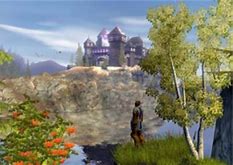 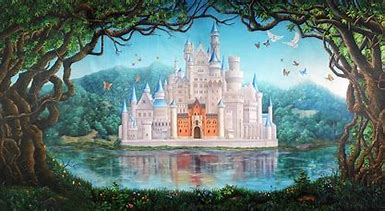 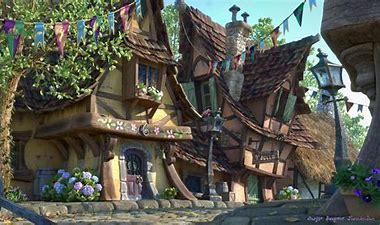 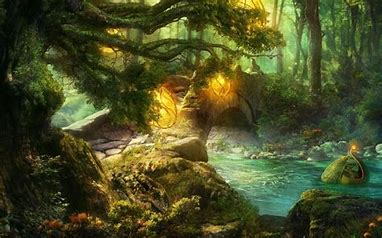 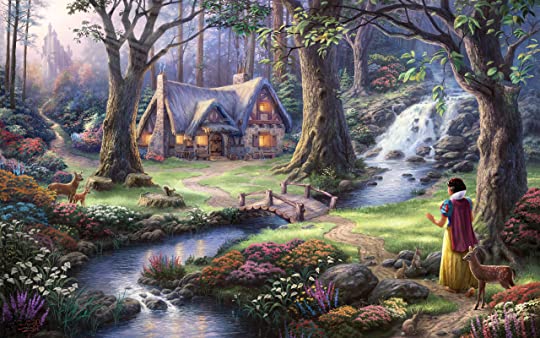 